◯ 개인정보 수집이용 동의서수집·이용 목적 : 제1회 녹십자수의약품 G&Pet 어린이 미술대회 참가자 관리수집항목 : 참가자의 학교, 나이, 이름, 연락처, 주소, 보호자의 이름, 보호자 연락처보유·이용기간 : 수집·이용 동의일로부터 목적달성 시 까지동의거부권리 안내 : 본 개인정보 수집·이용에 대한 동의를 거부할 수 있습니다. 다만, ‘수집·이용에 관한 동의’는 대회참가의 필수 사항이므로 동의를 거부할 경우 대회 참가가 불가능합니다.※ 위 사항과 관련하여 귀하의 개인정보 수집 및 이용에 동의하십니까?   □ 동의   □ 동의하지 않음.※ 참가자 만 14세 미만은 반드시 보호자(법정대리인)의 동의가 필수입니다. 보호자는 위 사항에 대해 동의하십니까?   □ 동의   □ 동의하지 않음.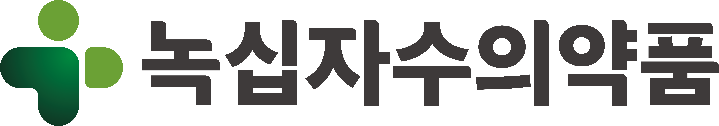 녹십자수의약품 50주년 기념제1회 G&Pet 어린이 미술대회 참가신청서녹십자수의약품 50주년 기념제1회 G&Pet 어린이 미술대회 참가신청서녹십자수의약품 50주년 기념제1회 G&Pet 어린이 미술대회 참가신청서응모작품 제목참가학생인적사항학교명참가학생인적사항참가부분□ 초등저학년 (1~3학년)    □ 초등고학년 (4~6학년) 참가학생인적사항이름(나이)보호자인적사항이름보호자인적사항연락처보호자인적사항주소다니는 반려동물 병원(선택사항, 없는 경우 미작성)병원명다니는 반려동물 병원(선택사항, 없는 경우 미작성)주소◯ 주의사항응모작품은 응모자에게 반환되지 않습니다.입상작품에 대한 모든 권리는 녹십자수의약품에 귀속되며, 이를 녹십자수의약품에서 게재하거나 활용할 수 있습니다.입상한 작품이 추후라도 부정한 행위가 밝혀질 경우 당선을 취소하고 상금을 회수합니다.그림 뒷면에 떨어지지 않게 풀, 접착제 등을 이용하여 신청서를 부착하여 제출해 주시기 바랍니다.